FICHE D’INSCRIPTION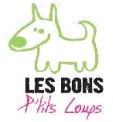 MercrediSEPTEMBRE-OCTOBRE Nom et Prénom de(s) l’enfant(s) :	Précisez :Maternelle Primaire    Nom et Prénom des Parents :Contact : Accueil CLSH Les Bons P’tits Loups : 05.62.62.22.90Direction.bpl32@gmail.comDate et signature : SEPTEMBRE 2017SEPTEMBRE 2017Mercredi 6MatinRepas A-midiMercredi 13MatinRepas A-midiMercredi 20MatinRepas A-midiMercredi 27MatinRepas A-midiOCTOBRE 2017OCTOBRE 2017Mercredi 4MatinRepas A-midiMercredi 11MatinRepas A-midiMercredi 18MatinRepas A-midi